Hur ser Mitt-S på minskningen av antalet beviljade korttidsdygn?Antalet beviljade korttidsdygn för personer med funktionsnedsättningar har minskat kraftigt under de senaste åren. Ett förändrat rättsläge har lett till en förändrad tolkning av LSS-lagstiftningen. En mer restriktiv hållning har lett till att färre beviljas insatsen. Korttidsvistelse är viktigt för att ge anhöriga avlastning och utrymme för avkoppling, för att personen med funktionsnedsättning ska få rekreation och miljöombyte, samt att bidra till en frigörelseprocess.Med hänvisning till ovanstående vill vi ställa följande frågor till Sociala omsorgsnämndens ordförande, Yvonne Persson (S):Mot bakgrund av den kraftiga minskningen av antalet beviljade korttidsdygn de senaste åren, ser du en motsvarande minskning av behovet av korttidsdygn?
Kommer Mitt-Socialdemokraterna att vidta åtgärder för att ge fler möjlighet till korttidsvistelse?
Niklas Arvidsson			
Kristdemokraterna			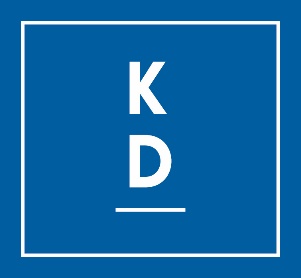 